/ – Edeka Beckesepp in Sölden bei Freiburg i. Br. setzt einen besonderen Fokus auf Energieeffizienz und Nachhaltigkeit – ein Trumpf, gerade in Zeiten steigender Energiepreise und angesichts des Klimawandels. Der im Februar 2021 eröffnete und vom Architekturbüro Kuriarchitekten aus dem südbadischen Schopfheim entworfene Lebensmittelmarkt ist mit Ausnahme der Bodenplatte und der weitläufigen Glasfront komplett aus Holz gefertigt. Im Rahmen einer Gala-Veranstaltung am 15. Oktober 2022 im Europäischen Forum am Rhein in Neuried wurde Edeka Beckesepp mit dem Badischen Architekturpreis in der Kategorie „Ökologisches Bauen“ ausgezeichnet.„Die Auszeichnung ist die Bestätigung der vielen Arbeit vergangener Jahre“, freut sich Johannes Ruf, Geschäftsführer Beckesepp. „Wir gratulieren dem Edeka-Kaufmann und Bauherrn Johannes Ruf sowie dem gesamten Team von Edeka Beckesepp in Sölden zu dieser Auszeichnung. Sie verdeutlicht in besonderer Weise die Nachhaltigkeitsstrategie unseres gesamten genossenschaftlichen Unternehmensverbunds. Wir setzen uns bereits seit vielen Jahren kontinuierlich dafür ein, den Primärenergiebedarf von Märkten sowie von Gebäuden der Logistik und Produktion deutlich zu senken und die Energieeffizienz zu steigern. Das gilt sowohl für Gebäude im Bestand als auch für Neubauten“, so Rainer Huber, Sprecher des Vorstands Edeka Südwest. Durch die Verwendung des Baustoffs Holz bindet das Gebäude langfristig circa 800 t CO2. Die Fassade aus Weißtanne und das Fichtenholz im Inneren stammen aus der Region. Nicht zuletzt unterstreicht die CO2-neutrale Kühlung die energie- und ressourcenfreundliche Bauweise. Integriert ins LandschaftsbildAm Ortseingang von Sölden präsentiert sich das Bauwerk in zeitgemäßer und regionaltypischer Form. So findet sich die Silhouette des Schönbergs in der geschwungenen Dachkonstruktion wieder. Eine extensive Dachbegrünung dient als ökologische Ausgleichsfläche. Beim Einkauf wie auch beim Cafébesuch ermöglicht die gläserne Offenheit einen weitläufigen Panoramablick. Die freie Anordnung der verschiedenen Abteilungen erzeugt einen ansprechenden Marktplatzcharakter und fördert soziale Interaktionen. Als Ort der Begegnung und der Kommunikation hat sich das hauseigene Beckesepp Café mit großzügigem Innen- und Außenbereich mittlerweile fest etabliert. „Im Markt spürt man, wie viele Gedanken sich die Architekten und Innenarchitekten (Julia und Thomas Kuri) gemacht haben“ – heißt es in der Jurybegründung. Weitere AuszeichnungenDas außergewöhnliche Lebensmittelmarkt-Gebäude hat nicht nur beim Badischen Architekturpreis überzeugt. 23 beispielhafte Bauten wurden im diesjährigen Auszeichnungsverfahren »Baukultur Schwarzwald/Südbaden 2022« prämiert. Die Feierstunde fand im Bürgerhaus Denzlingen am 6. Oktober 2022 statt. Unter den 124 Einreichungen konnte sich der Lebensmittelmarkt Beckesepp mit Bäckerei und Café aus Sölden behaupten. Ausgelobt wurde die Prämierung vom Kammerbezirk Freiburg/Südbaden der Architektenkammer Baden-Württemberg. Die Schirmherrschaft obliegt Nicole Razavi (MdL), Ministerin für Landesentwicklung und Wohnen des Landes Baden-Württemberg. Aktuell besteht zudem die Chance auf eine dritte Auszeichnung. In der Kategorie »Neubau« zählt der Beckesepp-Markt in Sölden deutschlandweit zu den drei Nominierten der Fachmarkt Stars 2022. Der renommierte Branchenpreis wird am 23. November 2022 im Rahmen des 13. Deutschen Fachmarkt-Immobilienkongresses vergeben.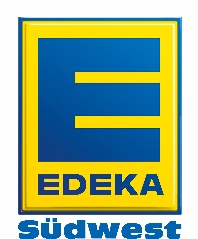 